Medical Physicist Vacancy in TanzaniaBugando Medical Centre is a referral, consultant and university teaching hospital for the Lake and Western zones of the United Republic of Tanzania. It is situated along the shores of Lake Victoria in Mwanza City. It has 900 beds and over 1300 employees. It is a referral tertiary specialist care for eight regions and serves a catchment’s population of over 14 million people.It is an exciting time to join our team as we will be opening a new radiotherapy centre located in the state- of- art oncology wing building at the hospital with Co-60 machine and conventional simulator to make it a regional hub for cancer treatment. It is the second established centre in the country.  Mwanza is Tanzania’s second-largest city, and the lake region’s economic heart. Mwanza is set on Lake Victoria’s shore, surrounded by hills.  In addition to being a stop on the way to Rubondo Island National Park, Mwanza is a great starting or finishing point for safaris through Ngorongoro, Serengeti national parks and Mount Kilimanjaro.Bugando Medical Centre is therefore inviting suitably qualified applicants to fill the following vacancy:-Medical PhysicistEntry Qualifications: Master’s Degree or Ph.D. in Medical Physics. Applicants should be clinically qualified medical physicist with at least 3 years clinical experience as a medical physicist and should be state registered in their country. Preference will be given to applicants with experience of setting-up a radiotherapy department.Duties and Responsibilities:Exercises responsibility for accurate specifications of dose delivered by each of the x-ray and radioactive sources as directed by International standards. Collaborates with the cancer center staff in carrying on a continuous program of quality assessment and improvement for all treatment units and equipment.Capable of teaching all tasks required by the physics department to the dosimetry staff, RTTs, radiation oncologists, nursing staff, or other radiation oncology staff.Provides in-service training to staff and physicians, as necessary, to insure high quality images and radiation treatments, a radiation-safe environment, and compliance with regulatory standards.Performs patient treatment planning for the Co-60 teletherapy Bhabahtron machine and the HDR Co-60 brachytherapy afterloader.Performs acceptance testing and commissioning of new equipment, performs weekly, monthly, and annual tests on Co-60 teletherapy machine, conventional simulator and treatment planning software and brachytherapy equipment in accordance with International standards where appropriate.Works with qualified service personnel to provide troubleshooting input, and safety evaluation before treatment resumption.Establishes a radioactive safety committee.Exercises discretion and maintains high level of confidentiality.Performs related work as required and other duties as assigned. Participates in department quality improvement, radiation safety, clinic safety, infection control and hazardous materials programs/activities.Maintains working relationships that are professional, collaborative, team-oriented, responsive, thorough, and cordial and that demonstrate flexibility, innovation, a broad view of issues, acceptance of full responsibility for assignments, and a solutions orientation.Performs radioactive material leak tests, inventories, source calibration, and safe handling.Attends required meetings and participates in committees as requested.Performs related work as required.Salary Scale:   Minimum 2800USD per month, with free accommodation, health insurance cover and other attractive benefits. Age Limit: Not beyond 65 years.Duration: The job vacancy is for a permanent position. Candidates will not be considered if they intend to stay for less than one year.If interested, kindly send your CV toDirector General Bugando Medical CentrePO BOX 1370 Mwanza, TanzaniaEmails: hospbugando@gmail.com, abelmakubi@gmail.comTelephone:+25528 2500513 Fax: +255 028 2500799Mobile Phone number +255713307170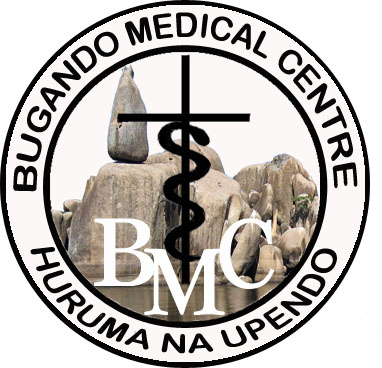 BUGANDO MEDICAL CENTREPO BOX 1370 Mwanza, TanzaniaBUGANDO MEDICAL CENTREPO BOX 1370 Mwanza, Tanzania              Consultant and Teaching Hospital              Consultant and Teaching Hospital